Министерство сельского хозяйства Российской Федерации Департамент научно-технологической политики и образованияФедеральное государственное бюджетное образовательное учреждение высшего образованияКРАСНОЯРСКИЙ ГОСУДАРСТВЕННЫЙ АГРАРНЫЙ УНИВЕРСИТЕТИнститут землеустройства, кадастров и природообустройстваКафедра «Землеустройство и кадастры»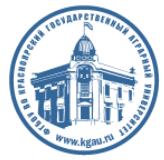 ИНФОРМАЦИОННОЕ ПИСЬМО-ПРИГЛАШЕНИЕУважаемые коллеги!Институт землеустройства, кадастров и природообустройства Красноярского государственного аграрного университета приглашает преподавателей, научных работников, аспирантов, студентов, представителей государственных структур и производства принять участие в работеV Всероссийской (национальной) конференции«Современные проблемы землеустройства, кадастров, природообустройства и повышения безопасности труда в АПК», посвященной 85-летию со дня рождения д-ра экон.наук, профессора Ю.А. Лютых24 мая 2023 годаФормы участия – очная, заочная. Сборник выйдет в электронном виде, будет размещен на сайте Красноярского ГАУ. Сборник конференции постатейно будет размещен на сайте elibrary.ru и проиндексирован в РИНЦ.Прием докладов осуществляетсядо 15мая2023 года.Программный комитет:Председатель: Вараксин Геннадий Сергеевич, д-р с.-х.наук, профессор, ведущий научный сотрудник Института леса им. В.Н. Сукачева обособленного подразделения ФИЦ КНЦ СО РАН, г. Красноярск, Россия;Заместитель председателя: Бадмаева Софья Эрдыниевна, д-р биол. наук, профессор, заведующая кафедрой «Кадастр застроенных территорий и геоинформационные технологии» ИЗКиП ФГБОУ ВО Красноярский ГАУ;Чепелев Николай Иванович, д-р техн. наук, профессор, заведующий кафедрой «Безопасность жизнедеятельности» ИЗКиП ФГБОУ ВО Красноярский ГАУ;Незамов Валерий Иванович,канд.с.-х.наук, доцент, заведующий кафедрой «Землеустройство и кадастры»ИЗКиП ФГБОУ ВО Красноярский ГАУ;Иванова Ольга Игоревна, канд.геогр. наук, доцент, и.о. заведующего кафедрой «Природообустройство»ИЗКиП ФГБОУ ВО Красноярский ГАУ;Кондаков Дмитрий Владимирович,директор ООО «Краевое кадастровое агентство», г. Москва;Зайцев Антон Васильевич, директор ООО «Кадастровый центр», г. Красноярск.Организационный комитет:Председатель: Колпакова Ольга Павловна, канд.с.-х.наук, доцент, доцент кафедры «Землеустройство и кадастры», заместитель директора по научной работе Института землеустройства, кадастров и природообустройства ФГБОУ ВО «Красноярский государственный аграрный университет», г.Красноярск;Заместитель председателя: Мамонтова Софья Анатольевна, канд.экон.наук, доцент, доцент кафедры «Землеустройство и кадастры» ФГБОУ ВО «Красноярский государственный аграрный университет», г. Красноярск;Ковалева Юлия Петровна, канд.биол.наук, доцент кафедры «Землеустройство и кадастры» ФГБОУ ВО «Красноярский государственный аграрный университет», г. Красноярск;Лидяева Наталья Евгеньевна, ассистент кафедры «Природообустройство».Направления работы:На конференции планируется обсудить теоретические и практические вопросы рационального землепользования и природопользования, геодезического и правового сопровождения землеустроительной и кадастровой деятельности, оценить роль геодезии и ГИС-технологийв отраслях экономики, развития землеустроительной науки, рассмотреть проблемы безопасности труда в АПК.Работа конференции будет организована по следующим секциям:1 секция: Управление земельными ресурсами, объектами недвижимости и городскими территориями.2 секция: Современные проблемы в области природообустройства, геодезии, ГИС-технологий и повышения безопасности труда в АПК.3 секция: Студенческий взгляд на современные проблемы землеустройства, кадастров и природообустройства.УСЛОВИЯ УЧАСТИЯ:Участие в конференции бесплатное. Для участияв работе конференции необходимо в срок до 15 мая 2023г.направить в оргкомитет следующие материалы:1. Текст доклада в электронном варианте в соответствии с требованиями по его оформлению;2. Заявку на участие в конференции;3. Отчет программы «Антиплагиат» о проверке текста на уникальность. Уникальность текста должна быть не ниже 65%.4. Согласие на обработку персональных данных.От каждого автора принимается не более двухдокладов.Заявка!!! (ОБЯЗАТЕЛЬНА), отчет Антиплагиат, согласие и текст доклада присылаются в четырех разных файлах (Иванов И.И._заявка, Иванов И.И._доклад, Иванов И.И._антиплагиат Иванов И.И._согласие) на e-mail по секциям:- секция 1 – Ковалевой Юлии Петровне на адрес yulyakovaleva@yandex.ru;- секция 2 – Колпаковой Ольге Павловне на адрес olakolpakova@mail.ru;- секции 3 – Мамонтовой Софье Анательевне на адрес sophie_mamontova@mail.ru;В теме письма указывается:Материалы для конференции.Оргкомитет оставляет за собой право конкурсного отбора участников по заявленным тезисам.В случае отклонения предоставленныхработ от участия в конференции оргкомитет не сообщает причины вынесенного решения.Материалы конференции размещаются в сети Интернетна официальном сайте Красноярского ГАУ (www.kgau.ru) в разделе «Научная деятельность».ТРЕБОВАНИЯ К МАТЕРИАЛАМ КОНФЕРЕНЦИИТекст должен быть сохранен в формате MSWord на русском языке. Суммарный объем текста от 3до 7страниц. Оформление документа: формат страницы А4 без проставления страниц, колонтитулов и переносов; поля 2 см с каждой стороны; шрифт - TimesNewRoman, размер 12, интервал полуторный. Абзац 1,25. В тексте допускаются таблицы и рисунки. Используемые в докладе изображения должны быть четкие, иметь форматы: jpg, gif, bmp. Изображения, созданные в редакторе MSWordобязательно должны быть сгруппированы. Таблицы и рисунки с поворотом листа не допускаются. Подпись таблицы сверху, шрифт TimesNewRoman, размер 12, выравнивание по центру. Подпись рисунка снизу, шрифт TimesNewRoman, размер 12, выравнивание по центру. Список литературыпосле основного текста доклада должен оформляться в строгом соответствии с ГОСТ 7.0.100-2018.Список формируется в порядке обращения к источникам. Процент самоцитирования не более 30%. На всю приведенную литературу должны быть ссылки в квадратных скобках в тексте доклада, например [2]. Каждыйдоклад должен содержать УДК. УДК можно найти на сайте http://teacode.com/online/udc/Заголовок должен содержать название доклада (оформляется заглавными буквами, шрифт 12, жирный курсив, по центру), Ф.И.О.,e-mailдокладчика, Ф.И.О.,e-mailсоавторов, название учебного заведения, город, страна (жирный курсив, шрифт 12, по центру). Если учебное заведение одно – название указывается после всех соавторов, если разные – после каждого. Для студентов и аспирантов приводятся данные о научном руководителе – степень, звание (при наличии), Ф.И.О., e-mail, название учебного заведения, город, страна (жирный курсив, шрифт 12, по центру).Перед каждымдокладом должны быть приведены7-12ключевых слов, отражающих основные мысли и идеи доклада, предмет, объект и результат исследования, затрагиваемые в тексте доклада понятия и категории.Перед каждымдокладом должна присутствовать краткая аннотация (не более 250 символов), в которой должны отражаться актуальность и новизна исследования, его основные полемические положения. В аннотации автор должен, в том числе, подчеркнуть оригинальность своего подхода к разрешению обозначенной в докладе проблемы.Ф.И.О. авторов (полностью), названия доклада, аннотации, ключевые слова, место работы (учёбы) должны быть продублированы на английском языке.Доклады, оформленные не по требованиям и присланные позже 15мая 2023 г., не принимаются!ОБРАЗЕЦ ОФОРМЛЕНИЯ ДОКЛАДА – СЕКЦИИ 1, 2ОБРАЗЕЦ ОФОРМЛЕНИЯ ДОКЛАДА – СЕКЦИЯ 3ЗАЯВКА УЧАСТНИКАСогласие на обработку персональных данных(оформляется на каждого автора и отправляется сканом)Контакты оргкомитета для справок и по всем организационным вопросамМамонтова Софья Анатольевнаe-mail: sophie_mamontova@mail.ruУДКНАЗВАНИЕ ДОКЛАДАИванов Иван Иванович, канд.с.-х.наук, доцентivanov@mail.ruПетров Петр Петрович, ст. преподавательpetrov@mail.ruКрасноярский государственный аграрный университет, Красноярск, РоссияАннотация:Ключевыеслова:REPORTTITLEIvanovIvanIvanovich, cand. agric. sciences, associate professorivanov@mail.ruPetrov Petr Petrovich, senior lecturerpetrov@mail.ruKrasnoyarsk State Agrarian University, Krasnoyarsk, RussiaAbstract:Key words:Текстдоклада. Текст доклада. Текст доклада. Текст доклада. Текст доклада. Текст доклада. Текст доклада. Текст доклада. Список литературы1. Колпакова, О. П. Основы землеустройства: Учебное пособие для студентов, обучающихся по направлению подготовки 21.03.02 «Землеустройство и кадастры» / О. П. Колпакова, С. А. Мамонтова. – Красноярск: Красноярский государственный аграрный университет, 2017. – 143 с.2. Мамонтова, С. А. Направления совершенствования процесса проведения землеустроительной экспертизы / С. А. Мамонтова, Д. О. Паркина, О. П. Колпакова // Землеустройство, кадастр и мониторинг земель. – 2021. – № 1. – С. 26-31.3. Мамонтова, С. А. Платность землепользования в концепции устойчивого развития / С. А. Мамонтова // Парадигма устойчивого развития агропромышленного комплекса в условиях современных реалий: Материалы международной научно-практической конференции, посвященной 70-летию создания ФГБОУ ВО Красноярский ГАУ, Красноярск, 24–26 мая 2022 года. – Красноярск: Красноярский государственный аграрный университет, 2022. – С. 56-58.4. План мероприятий по повышению эффективности госпрограммы «Доступная среда» / Министерство труда и социальной защиты Российской Федерации: официальный сайт[Электронный ресурс]. -URL: https://rosmintrud.ru/docs/1281 (дата обращения: 08.04.2023).УДКНАЗВАНИЕ ДОКЛАДАИванов Иван Иванович, аспирантivanov@mail.ruПетров Петр Петрович, студентpetrov@mail.ruКрасноярский государственный аграрный университет, Красноярск, РоссияНаучный руководитель: канд.с.-х.наук, доцент Смирнов Иван Петровичpetrov@mail.ruКрасноярский государственный аграрный университет, Красноярск, РоссияАннотация:Ключевыеслова:REPORTTITLEIvanovIvanIvanovich, graduate studentivanov@mail.ruPetrov Petr Petrovich, studentpetrov@mail.ruKrasnoyarsk State Agrarian University, Krasnoyarsk, RussiaScientific supervisor: Candidate of Agricultural Sciences, Associate Professor Smirnov Ivan Petrovichpetrov@mail.ruKrasnoyarsk State Agrarian University, Krasnoyarsk, RussiaAbstract:Key words:Текстдоклада. Текст доклада. Текст доклада. Текст доклада. Текст доклада. Текст доклада. Текст доклада. Текст доклада. Список литературы1. Колпакова, О. П. Основы землеустройства: Учебное пособие для студентов, обучающихся по направлению подготовки 21.03.02 «Землеустройство и кадастры» / О. П. Колпакова, С. А. Мамонтова. – Красноярск: Красноярский государственный аграрный университет, 2017. – 143 с.2. Мамонтова, С. А. Направления совершенствования процесса проведения землеустроительной экспертизы / С. А. Мамонтова, Д. О. Паркина, О. П. Колпакова // Землеустройство, кадастр и мониторинг земель. – 2021. – № 1. – С. 26-31.3. Мамонтова, С. А. Платность землепользования в концепции устойчивого развития / С. А. Мамонтова // Парадигма устойчивого развития агропромышленного комплекса в условиях современных реалий: Материалы международной научно-практической конференции, посвященной 70-летию создания ФГБОУ ВО Красноярский ГАУ, Красноярск, 24–26 мая 2022 года. – Красноярск: Красноярский государственный аграрный университет, 2022. – С. 56-58.4. План мероприятий по повышению эффективности госпрограммы «Доступная среда» / Министерство труда и социальной защиты Российской Федерации: официальный сайт[Электронный ресурс]. -URL: https://rosmintrud.ru/docs/1281 (дата обращения: 08.04.2023).1.Название доклада2.ФИО автора (полностью)3.Должность4.Полное название учебного заведения5.Номер секции конференции6.Участие (очное/заочное)7.Контактный e-mail8.Контактный телефон9.Содокладчики (ФИО полностью)10.ФИО научного руководителя, ученая степень (например: канд.тех.наук), звание (например: профессор) Я, ____(ФИО)________ в соответствии с п. 1 ст.9 закона РФ от 27.07. 2006 № 152 ФЗ «О персональных данных» даю ФГБОУ ВО Красноярский ГАУ, находящейся по адресу 660049, 
г. Красноярск, пр. Мира, 90 согласие на обработку моих персональных данных любым законодательно разрешенным способом.    Согласие относится к обработке следующих персональных данных: Фамилия, Имя, Отчество, ученая степень, ученое звание, должность, место работы (организация), адрес электронной почты. Я информирован(а), что обработка предоставляемых данных необходима в связи с формированием материалов V Всероссийской (национальной) конференции «Современные проблемы землеустройства, кадастров, природообустройства и повышения безопасности труда в АПК»и их размещением на сайте Научной электронной библиотеки (E-library.ru)Дата ______________         Подпись автора ________________Я, (ФИО) безвозмездно предоставляю ФГБОУ ВО Красноярский ГАУ исключительные права на следующий результат интеллектуальной деятельности: (название доклада)                         Дата ________________     Подпись автора___________________________